Всероссийский  открытый урокпо основам безопасности жизнедеятельностив МКОУ «Ильичевская ООШ»      Во исполнении приказа Отдела образования администрации Каширского муниципального района № 355 от 27.02.2019г в МКОУ «Ильичевская ООШ» 4 марта  2019 года проведен Всероссийский открытый урок по основам безопасности жизнедеятельности, приуроченный к празднованию Всемирного дня ГО.    Урок был построен в форме беседы с использованием презентации.Учителя в ходе урока рассказали об истории образования службы ГО, также  с учащимися  повторили общие сведения о наиболее вероятных источниках опасностей и средствах обеспечения безопасности в ситуациях,  с которыми они могут столкнуться в жизни. Обучающимся было предложено разгадать кроссворд по данной теме беседы и  отгадать загадки. Ученики справились со всеми вопросами, повторили известные  им правила дорожного движения, правила пожарной безопасности. С учащимися школы были проведены практические занятия по ПМП. Урок прошел при активном участии детей, они задавали вопросы, сами делились информацией, обменивались увиденным. 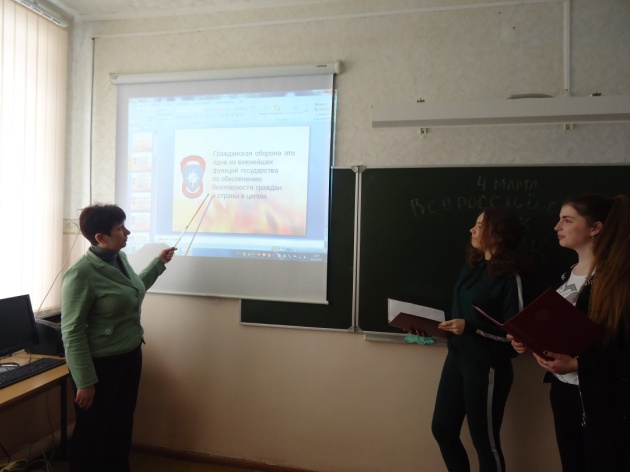 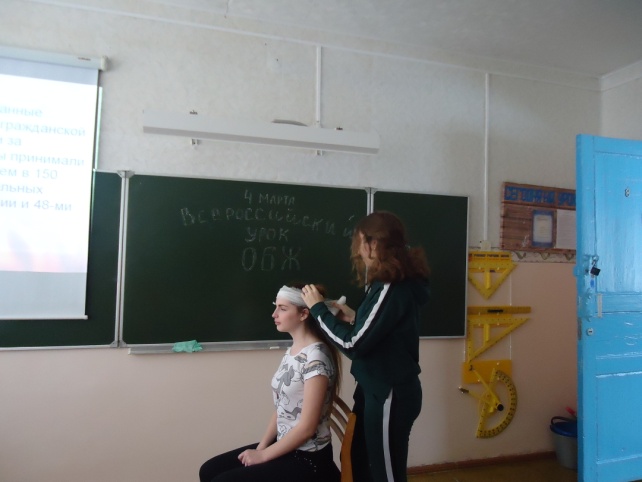 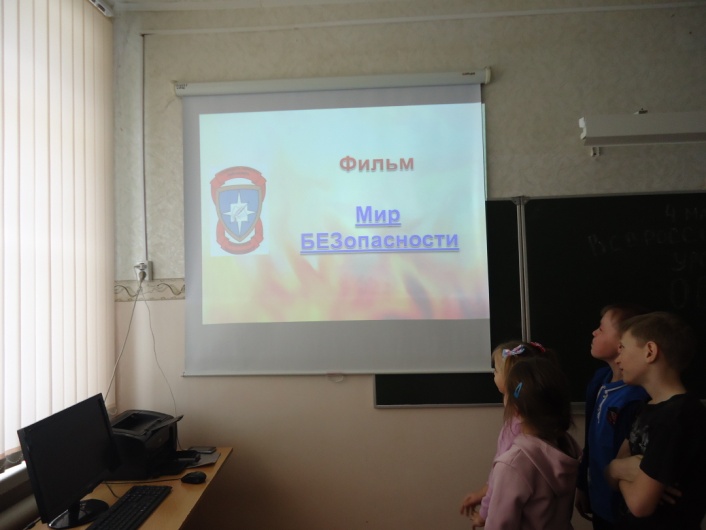 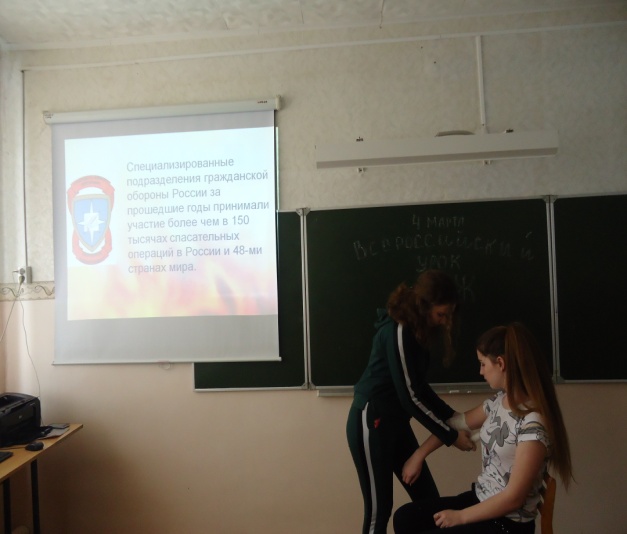 